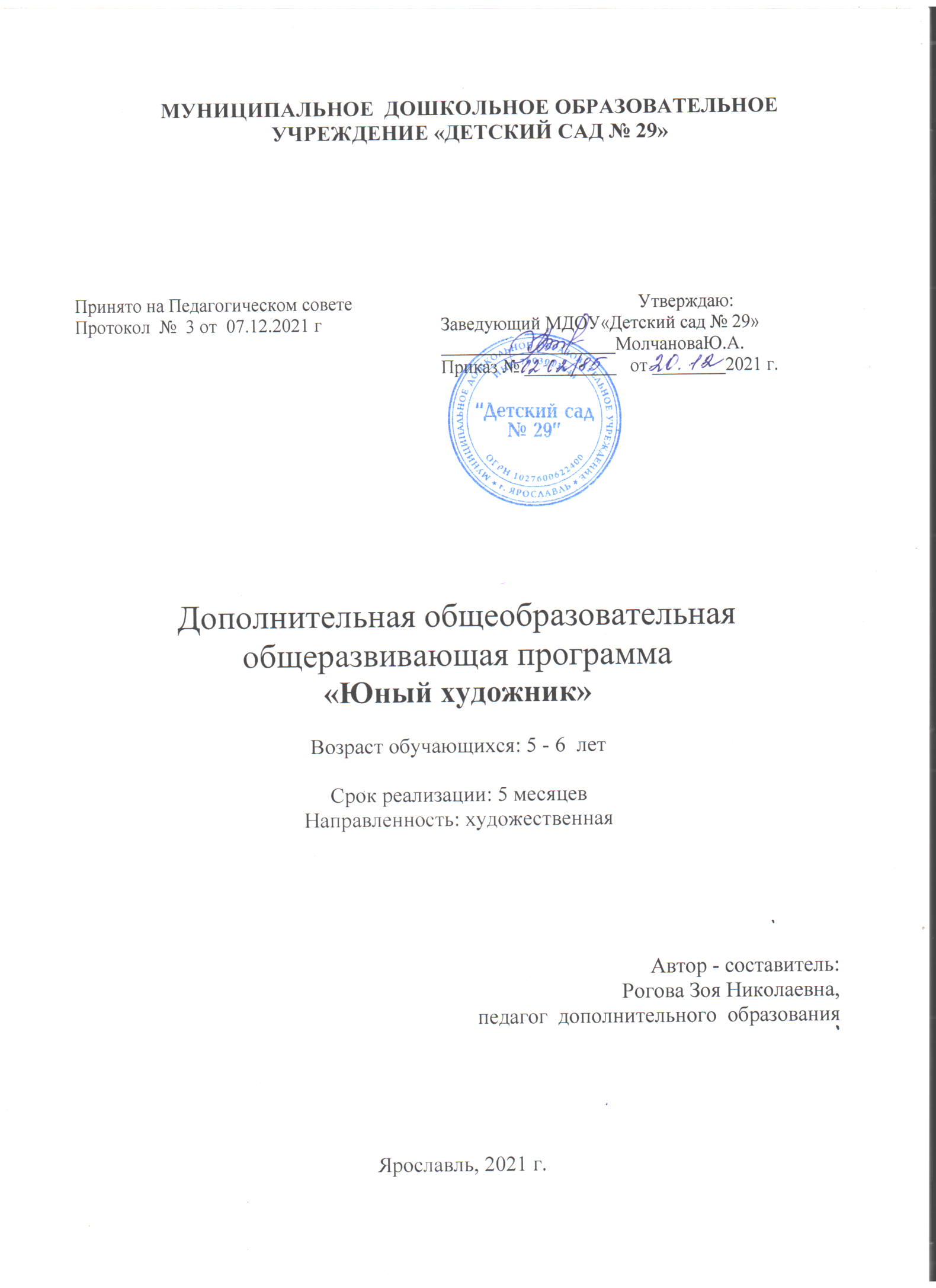 ОглавлениеI.   Пояснительная записка ……………………………………………………… 3II. Учебный план и календарно  – тематический график ……………………..  7III. Содержание образовательной программы …………………………………  8IV. Ожидаемые результаты …………………………………………………….. 13V.  Контрольно – измерительные материалы  ………………………………… 13   Список литературы ……………………………………………………………. 14I. Пояснительная запискаВажным периодом для развития художественно-творческих способностей детей является дошкольный возраст.  Именно в этом возрасте ребенок выражает все свои переживания, фантазии, впечатления об окружающем мире через рисунок.  Большинство специалистов - психологов и педагогов сходятся во мнении, что детское рисование – это один из видов аналитико - синтетического мышления. Рисовать ребёнку также необходимо, как и разговаривать. Ведь неслучайно Л. С. Выготский называл рисование «графической речью». Определённое достоинство рисования по сравнению с другими видами деятельности в том, что этот вид творчества требует согласованного участия многих психических функций: зрительное восприятие, воображение, память, мыслительные операции (анализ, синтез, сравнение, обобщение, абстрагирование).Такой вид деятельности не просто способствует развитию каждой из этих функций, но и связывает их между собой, помогает ребёнку упорядочить бурно усваиваемые знания, оформить и зафиксировать модель всё более усложняющегося представления о мире.Нормативно-правовая основа для разработки программы	Дополнительная общеобразовательная программа «Волшебная кисточка» разработана в соответствии с нормативными документами:Федеральный Закон «Об образовании в Российской Федерации» №273-ФЗ от 29.12.2012. Приказ департамента образования Ярославской области № 47-нп от 27.12.2019 «О внесении изменений в приказ департамента образования  Ярославской области от 07.08.2018 № 19-п» (п.14, п.17).Актуальность программы		Актуальность  программы в том, что изобразительная продуктивная деятельность с использованием нетрадиционных техник рисования является наиболее благоприятной для творческого развития способностей детей.Использование нетрадиционных техник рисования помогает овладению универсальными предпосылками учебной деятельности. Ведь для того, чтобы ребенок справился с работой, он должен уметь работать по правилу и по образцу, слушать педагога и выполнять его инструкцию. А в процессе работы с использованием нетрадиционных техник рисования создаются благоприятные условия для развития эмоциональной отзывчивости ребенка. Даже самая традиционная техника может превратиться в оригинальную, если применяется на основе нетрадиционных материалов. В основе данного подхода – естественное и непринуждённое приобщение детей к миру прекрасного, развитие активного интереса к изобразительному искусству. Разнообразие способов рисования, необычные методики изобразительной деятельности рождают у детей оригинальные идеи, развивают воображение. Изобразительная деятельность имеет огромное значение для развития и воспитания детей с ограниченными возможностями здоровья (ОВЗ).  Психофизические особенности данных детей неизбежно оказывают влияние на формирование всех видов деятельности, в том числе и изобразительной.В целом, у детей с ОВЗ  из-за несовершенства моторики наблюдается несформированность техники рисования. На качество изображения оказывают влияние также нарушения внимания, памяти, интеллектуальной деятельности, эмоционально-волевой сферы (повышенная возбудимость нервной системы). Для таких детей часто важен процесс рисования, а не его результат.У детей с ОВЗ наблюдаются нарушения тонких, дифференцированных движений пальцев, что отрицательно сказывается на овладении техникой рисования. Отмечается ослабление и обеднение зрительных представлений о предмете. При рисовании тех или иных предметов опускаются, не дорисовываются значимые для их опознания детали. Дети не могут правильно держать карандаш, кисть, регулировать силу нажима. Все это затрудняет полноценную изобразительную деятельность.У детей с ОВЗ  отмечается неустойчивость внимания, слуховая и зрительная память недостаточно развиты, дети очень слабо ориентируются во времени и пространстве, отсутствует усидчивость. Значение рисования для всестороннего развития и воспитания дошкольников с ограниченными возможностями здоровья  велико и многогранно. Изобразительная деятельность выступает как специфическое образное средство познания действительности, поэтому имеет большое значение для умственного и речевого развития детей. 		В процессе изобразительной деятельности ребенок испытывает разнообразные чувства: радуется красивому изображению, которое он создал, огорчается, если что – то не получается. Но самое главное, создавая изображение, ребенок приобретает различные знания, уточняются и углубляются его представления  об окружающем, в процессе работы он начинает осмысливать качества предметов, запоминать их характерные особенности и детали, овладевает изобразительными навыками и умениями, учится осознанно их использовать. Это особенно важно для детей, которые в силу своих особенностей, встречаются с большими трудностями при включении в мир искусства. В процессе рисования у ребенка совершенствуются наблюдательность и эстетическое восприятие, художественный вкус и творческие способности. Рисуя, ребенок формирует и развивает определенные способности: зрительную оценку формы, ориентирование в пространстве, чувство цвета; развиваются специальные умения и навыки: координация глаза и руки, владение кистью руки.Изобразительная продуктивная деятельность с использованием нетрадиционных  техник и материалов  является наиболее благоприятной для творческого развития способностей детей.		Направленность программы: художественнаяЦель:  развитие художественно – творческих   детей 5 - 6 лет средствами     нетрадиционного рисования. Задачи:		Образовательные:Обучить детей 5 - 6 лет (в том числе с ОВЗ) приемам нетрадиционной техники рисования и способам  изображения с использованием различных материалов. Формировать  навык использования   и сочетания  нетрадиционных и традиционных техник в самостоятельной изобразительной деятельности. Развивающие (в т.ч. коррекционно – развивающие):Развивать  у детей  старшего дошкольного возраста мелкую моторику пальцев рук, зрительное восприятие, произвольное внимание, зрительную и слуховую память.Способствовать развитию творческих способностей,  воображения,  самостоятельности в  решении творческих задач.Воспитательные:Воспитывать аккуратность в работе при использовании кисти и красок, умение организовать рабочее место и убрать его. Воспитывать  интерес к изобразительному искусству.Принципы и подходы к реализации программы1. Принцип  доступности  и  индивидуальности  –  учет  возрастных  особенностей, подача материала  от  простого  к  сложному,  учет  индивидуальных  особенностей  каждого ребенка и особенностей их развития. 2. Принцип  постепенного  повышения  требований  –  постепенная  постановка  и выполнение  ребенком  более  трудных  заданий,  в  постепенном  увеличении  объема  и интенсивности  нагрузки.  Последовательность,  регулярность,  чередование  нагрузок  с отдыхом. 3. Принцип  системности  –  один  из  ведущих.  Системность  заключается  в непрерывности и регулярности занятий. 4. Принцип  повторения  материала  –  повторение  выработанных  двигательных навыков. Только при многократном повторении образуется двигательный стереотип. Категория обучающихся: воспитанники 5 - 6  лет, в том числе с ограниченными возможностями здоровья (ОВЗ)Количество обучающихся: 10 - 12 детейПродолжительность обучения: 5 месяцевМесто реализации образовательной программы: МДОУ «Детский сад № 29»Условия реализации программыОрганизационные условия:Реализация программы осуществляется за рамками основной образовательной программы ДОУ на платной основе в форме дополнительного образования. Занятия проводятся 1 раз в неделю во второй половине дня.   Материально-технические условия реализации программы:Занятия по программе проводятся  в музыкальном зале.  	Оборудование:  Шкаф для  хранения  художественных  материалов, пособийДетские столы, стулья (на количество детей), мольбертУчебные принадлежности по количеству детей:  кисть тонкая круглая, кисть толстая круглая, кисть плоская, кисть щетина, ватные палочки, гуашь, акварель, восковые мелки, стаканы - непроливашки, палитры, акварельная бумага, одноразовые полотенца, салфетки, клеенки, простые карандаши, ластик, кусочки поролона.   Технические средства обучения: магнитофон и фонотека с аудиозаписями 	Кадровые:Автор – составитель  и исполнитель программы –  Рогова Зоя Николаевна, педагог дополнительного образования МДОУ «Детский сад № 29». Методическое обеспечение программы:Используемые технологии: здоровьесберегающие (физкультминутки, пальчиковые и зрительные гимнастики), информационно – коммуникативные технологии,  игровые технологии. Демонстрационный материал:- учебно – наглядные пособия «Четыре времени года» Нищева Н.В., «Мир вокруг нас» Николаева С.Н. -  серия  наглядно – дидактических пособий  «Мир в картинках» Методы: словесные, практические, наглядные.Приемы: практический показ педагога, объяснение, рассказ, вопросы, самостоятельная работа воспитанников.Нетрадиционные техники рисования:    - рисование жесткой кистью, используя приемы: «тычок», мазки, брызги,         - рисование ватными палочками,   - техника смешивания разных текстур (восковые мелки, акварель),   - рисование по мокрому листу,    - техника смешивания красок, тонирования бумаги, растушевывания красок,   - рисование оттиском поролона.Форма обучения: групповая.II. Учебный план и календарно – тематический графикЗанятия проводятся 1  раз в неделю в течение  5 месяцев. Продолжительность одного занятия  25 минут, что составляет 1 академический час. Всего 19  занятий.Начало учебного года: 10.01.2022 гОкончание учебного года: 31.05.2022 гКалендарно – тематический графикIII. Содержание общеобразовательной программыIV. Ожидаемые результаты освоения программыДети знают и используют такие нетрадиционные техники, как рисование жесткой кистью (тычки, брызги, мазки), ватными палочками, оттиском поролона, восковыми мелками и акварелью, тонирование, рисование по мокрому листу. Умеют сочетать традиционные и нетрадиционные техники рисования, различные материалы в самостоятельной деятельности. Развивается  творческое воображение, умение дополнить рисунок  деталями по желанию ребенка, композиционные умения.Развивается мелкая моторика пальцев рук: уверенно держит кисть  и карандаш в руке, мазки и штрихи стали более четкими, ровными.Сформировано умение организовать рабочее место,  поддерживать порядок,  убирать за собой.Проявляется интерес к изобразительной деятельности в свободное время, испытывает радость творчества.V. Контрольно-измерительные материалыЦель мониторинга: выявление уровня творческого и эстетического развития ребенка (начального уровня и динамики развития, эффективности педагогического воздействия). Метод мониторинга: наблюдение за детьми в процессе рисования, анализ результатов  изобразительной деятельности. Уровни овладения навыками и умениями в рисовании с использованием нетрадиционных техник:Высокий уровень:           1.  хорошо владеет основными изобразительными и техническими навыками рисования,2. быстро усваивает приёмы работы в новых нетрадиционных техниках, самостоятельно применяет их,3.  передаёт в рисунках  сходство с реальным объектом,4. обогащает образ выразительными деталями, цветом, Средний уровень:1. недостаточно освоены технические навыки и умения, иногда требуется  помощь взрослого, знает способы изображения некоторых предметов, правильно пользуется материалами,2.  проявляет интерес к освоению новых техник и приемов, использует их  с частичной помощью взрослого,3. выделяет основные  признаки объектов, некоторые характерные особенности,4.  у ребенка есть интерес к восприятию эстетического в окружающем мире.Низкий уровень:1.  рисует только при активной помощи  взрослого, знает изобразительные материалы и инструменты, но не хватает умения пользоваться ими,2. частично знает нетрадиционные техники  и приемы рисования, использует их с помощью взрослого,3. видит общие признаки предметов, не выделяя характерных  особенностей,4. интерес к восприятию особенностей предметов неустойчив, слабо выражен.Список литературы1. Никитина А.В. Нетрадиционные техники рисования в детском саду. Планирование, конспекты занятий: Пособие для воспитателей и заинтересованных родителей. - СПб.: КАРО, 2010.2. Акуненок Т.С. Использование в ДОУ приемов нетрадиционного рисования // Дошкольное образование. – 2010. - № 18.3. Давыдова Г.Н. Нетрадиционные техники рисования Часть 1. - М.: Издательство «Скрипторий 2003», 2013.4. Давыдова Г.Н. Нетрадиционные техники рисования Часть 2. - М.: Издательство «Скрипторий 2003», 2013.5. Лыкова И. А. Изобразительная деятельность в детском саду. - Москва. 2007.6. Лебедева Е.Н. Использование нетрадиционных техник [Электронный ресурс]: http://www.pedlib.ru/Books/6/0297/6_0297-32.shtml7. Швайко Г. С. Занятия по изобразительной деятельности в детском саду. - Москва. 2003.8. Казакова Р.Г., Сайганова Т.И., Седова Е.М., Слепцова В.Ю., Смагина Т.В. Рисование с детьми дошкольного возраста: Нетрадиционные техники, планирование, конспекты занятий. - М: ТЦ Сфера, 2004.9. Нетрадиционные художественные техники в творчестве дошкольников: Учеб-метод. пособие под ред. Коротких О.В. – Елец: ЕГУ им. И.А. Бунина, 2008. – 320 с.10.  Пищикова Н.Г. Работа с бумагой в нетрадиционной технике – М: ООО «Скрипторий 2003» 2006.11. Фатеева А.А. Рисуем без кисточки. - Ярославль: Академия развития: Академия Холдинг, 2004.№Техника рисования Всего часов Из нихИз них№Техника рисования Всего часов ТеорияПрактика1Техника рисования жесткой кистью (мазки, «тычки», брызги)40,53,52Рисование  ватными палочками40,53,53Тонирование фона, смешивание красок, растушевывание красок 30,252,754Рисование  по мокрому листу40,53,55Смешивание разных текстур (восковые мелки, акварель)20,251,756Рисование оттиском поролона20,251,75Итого:192,2516,75№Название темыКоличество  занятий1Снеговик12Зимний пейзаж13Мишка зимой14Северное сияние15Зимние окна16Роспись рукавички17Масленица18Весна пришла19Открытка на 8 Марта110Подснежники111Весенние ручьи112Встречаем птиц113Загадочный мир космоса114Птицы в гнездах115Сказочные цветы116Лесные животные. Портрет зайца117Цветущая ветка вишни118Божья коровка на ромашке119Вот и лето1Итого: 19Название темыСодержание деятельностиЯнварьЯнварьСнеговикТеория: познакомить детей с приемом тонирования фона, закрепить представление у детей о влиянии на цвет снега освещенности, погоды. Практика: создание фона путем тонирования, смешивания красок (белый и синий в разных тонах), нанося на бумагу круговыми движениями от центра листа к краю. Рисование предметов  круглой формы с прорисовыванием мелких деталей, дополнение рисунка по желанию (дерево).Закреплять навык аккуратного закрашивания. Зимний пейзажТеория: познакомить с приемом смешивания красок.Практика: грунтовка половины листа голубой краской (смешивая синюю и белую). Рисование  сугробов белой краской с добавлением капли синей на второй половине листа. На заднем и переднем фоне изображение елей зеленой краской. Белой краской мазками на ели нанести снег. По желанию голубой краской можно нарисовать снеговика. Мишка зимойТеория: познакомить с нетрадиционной техникой «тычки» жесткой кистью.Практика: на голубом фоне карандашом рисование силуэта мишки. Жесткой кистью тычками заполнить тело, уши и голову. Тонкой кистью нарисовать  мордочку медведя и шарф (цвет по желанию). На выбор можно добавить снег.Использование ярких пастельных тонов, путем смешивания красок. ФевральФевральСеверное сияниеТеория: рассматривание иллюстрации северного сияния, знакомство с техникой рисования по мокрому листу Практика: грунтовка  листа белой гуашью. Сверху вниз поставить точки разных цветов (синий, красный, желтый и зеленый). Растушевывать широкой кистью сверху вниз, создавая плавный переход из цвета в цвет. Снизу нарисовать белым цветом льдину (овал), на ней  пингвина, используя геометрические фигуры.Зимние окнаТеория: познакомить с приемом «брызги» жесткой кистью, рассматривание иллюстраций с изображением вьюги.Практика: грунтовка белой краской фона. Синей краской изобразить извилистые линии, напоминающие вьюгу. Снизу нарисовать сугробы белой и синей краской, вверху луну. Жесткой кистью выполнить брызги белой гуашью, изображая снегопад. Роспись рукавичкиТеория: познакомить со способом рисования ватными палочками. Практика: обвести руку в виде рукавицы. Заполнить ее голубой краской. Зеленой краской нарисовать елку. Дорисовать гирлянду, используя ватные палочки, при помощи геометрических фигур заполнить манжету.МасленицаТеория: беседа с детьми о празднике «Масленица», знакомство с техникой смешивания  текстур (восковые мелки и акварель)Практика: восковыми мелками нарисовать масленичную куклу, используя геометрические формы. По желанию можно нарисовать на заднем фоне солнце и петуха. Закрасить весь рисунок акварельными красками поверх мелков.МартМартВесна пришлаТеория: показ  и  объяснение способа растушевывания краски, рассматривание весенних иллюстраций.Практика: грунтовка листа белой краской. Нанести точки желтого и зеленого цвета и плавно растушевать. Нарисовать  коричневым цветом ветку, зеленой краской точечно нарисовать редкие листья дерева. На ветке с помощью геометрических фигур нарисовать птичку.Открытка на 8 МартаТеория: объяснение и показ способа рисования мимозы, используя ватные палочки. Практика: грунтовка белой краской листа. Добавить точки вертикально желтой и зеленой краской. Зеленой гуашью тонкой кистью дорисовать  стебли и листву у цветов, ватными палочками дорисовать цветки.ПодснежникиТеория: рассматривание иллюстрации с первоцветами, познакомить со способом рисования оттиском поролона.Практика: нарисовать бутоны и цветы подснежников восковым голубым мелком, не закрашивая его. Затем на влажный лист бумаги капнуть голубую акварель, создавая ясное небо, снизу черной акварелью изобразить проталину. Зеленой краской тонкой кистью нарисовать листья и стебли подснежника.Весенние ручьиТеория: объяснение и показ способа рисования оттиском поролона.Практика: карандашом нарисовать стволы берез и линию горизонта. Акварелью нарисовать голубое небо. Березы обвести черной краской и нанести черные пятна. Вокруг берез с помощью поролона нарисовать голубые проталины, изображая воду. Посередине кистью нарисовать ручей. По желанию кое-где тонкой кистью можно изобразить травку.АпрельАпрельВстречаем птицТеория: объяснение и показ педагогаПрактика: рисуем карандашом березу и скворечник. По сырому листу бумаги акварелью нанести точки голубой краской, изображая небо. Березу обвести черной акварелью и дорисовать черные пятна. Нарисовать коричневой краской веточки березы и зелеными точками нанести маленькие листочки. Разрисовать скворечник коричневым цветом. На заднем плане можно нарисовать летающих птиц.Загадочный мир космосаТеория: объяснение и показ способа набрызга щетиной.Практика: тонирование фона черной и синей красками. В одной половине листа нарисовать половину планеты Земля. Жесткой кистью с помощью брызг нарисовать звезды. Птицы в гнездахТеория: объяснение и показ способа рисования птицПрактика: карандашом нарисовать гнездо (полуовал), в нем сидящих взрослых и маленьких птиц, с помощью геометрических фигур. По сырому листу нанести точками желтую и зеленую акварель. Нарисовать коричневым цветом под гнездом ветви дерева, листья зеленым цветом путем прикладывания кисти. Гнездо раскрашиваем мазками коричневым цветом, птиц разрисовываем мелками.  Сказочные цветыТеория: объяснение и показ рисования ватными палочками, создавая объем.Практика: фон закрасить акварелью желтый-красный-синий полоски. Гуашью нарисовать  мазками форму цветов. Затем ватными палочками создать объем шаров-цветов (соответствие цвету бутонов + белой краской). Зеленой краской нарисовать извилистые стебли и траву понизу листа, добавляя желтый цвет.МайМайБожья коровка  на ромашкеТеория: рассматривание иллюстрации божьей коровки, объяснение и показ педагога.Практика: простым карандашом посередине листа нарисовать ромашку, на ней божью коровку, соблюдая геометрические формы. Ромашку обвести восковыми мелками. Серединку ромашки разрисовать желтой акварелью, божью коровку красной. Дорисовать черной краской мордочку и пятна. Фон листа заполнить желтой и зеленой краской.Лесные животные. Портрет зайцаТеория: объяснение и показ способа рисования зайца, рисования жесткой кистью.Практика: с помощью геометрических форм нарисовать морду зайца посередине листа. Разрисовать гуашью в цвет охры, середину морды оставляя белой. Мазками жесткой кисти изобразить шерсть.  Тонкой кистью дорисовать мелкие детали (нос, глаза, усы). Фон закрасить,  используя желтую и зеленую гуашь.Цветущая ветка вишниТеория: рассматривание ветки вишни, объяснение и показ рисования бабочки прикладыванием кисти, цветков вишни ватными палочками.Практика: грунтовка листа бумаги белой краской, синей гуашью нанести точки и растушевать, создавая небо. Коричневым цветом нарисовать ветви. На них зеленым цветом, путем прикладывания кисти, нарисовать редкие листья. Цветы рисовать ватными палочками белой краской. По желанию нарисовать бабочку с помощью прикладывания кисти.Вот и  летоТеория: объяснение и показ педагога Практика: на мокрой бумаге проводим полосы красной, желтой и зеленой акварелью. Посередине листа в форме капли рисуем шарики и раскрашиваем в яркие цвета гуаши. Тонкой кистью от шаров рисуем нитки.